PISCICULTURE A L’INSTITUT DES SCIENCES AGRONOMIQUES DU BURUNDI(ISABU)PISCICULTURE A L’INSTITUT DES SCIENCES AGRONOMIQUES DU BURUNDI(ISABU)PISCICULTURE A L’INSTITUT DES SCIENCES AGRONOMIQUES DU BURUNDI(ISABU)Site piscicole 1: SRR de GISOZISite piscicole 2 : CI MPARAMBOEspèces de poissons :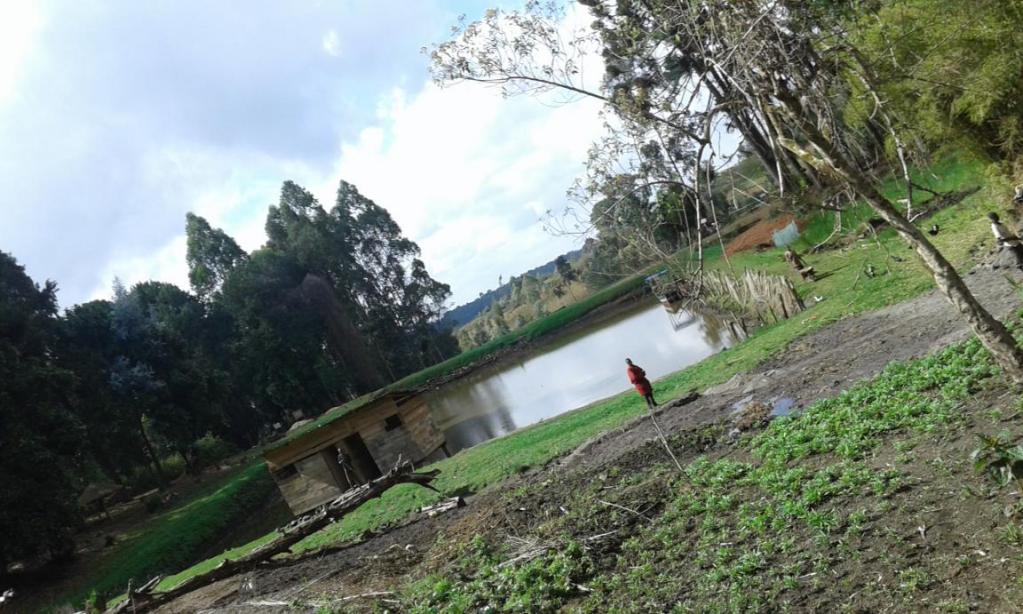 Etang piscicole à la station de recherche de GISOZI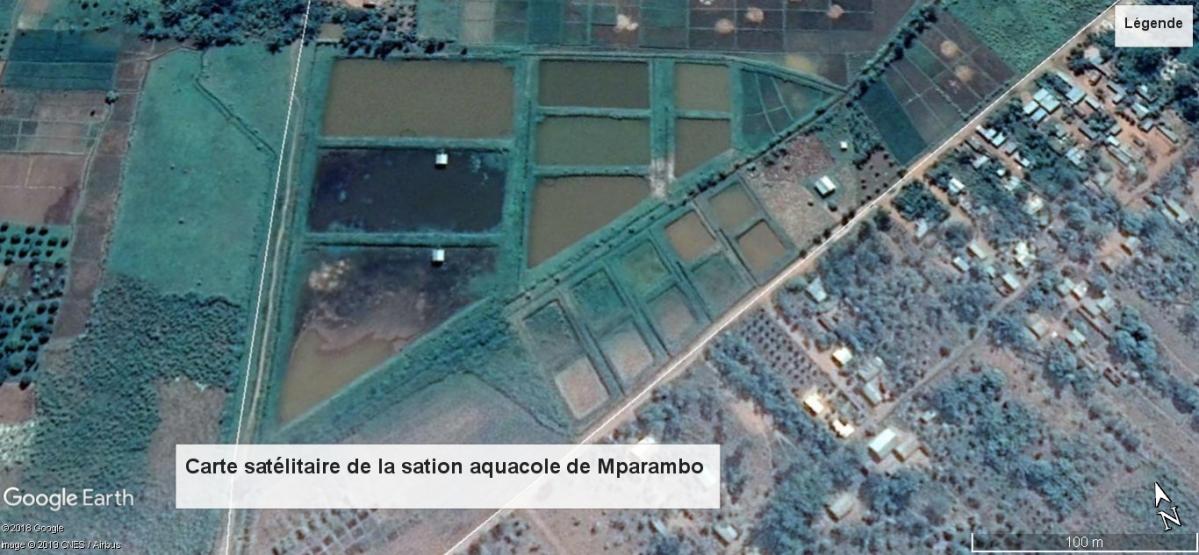 Image satellitaire des étangs piscicoles de l’ISABU au Centre d’Innovation de MPARAMBO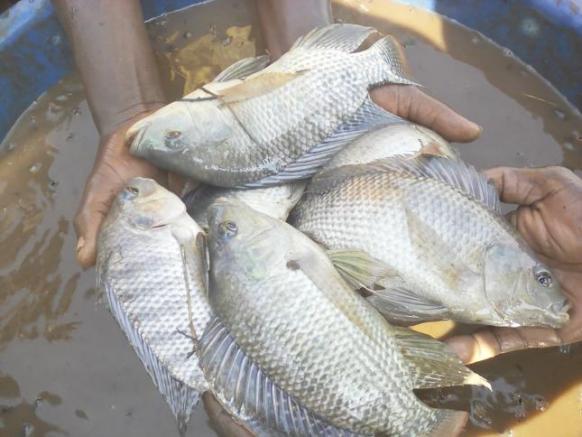 Oreochromis niloticus(Tilapia nilotica)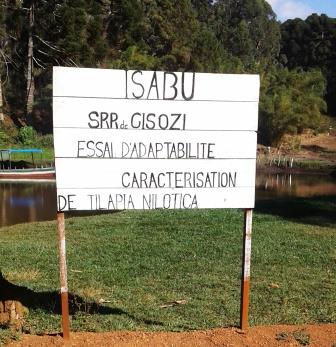 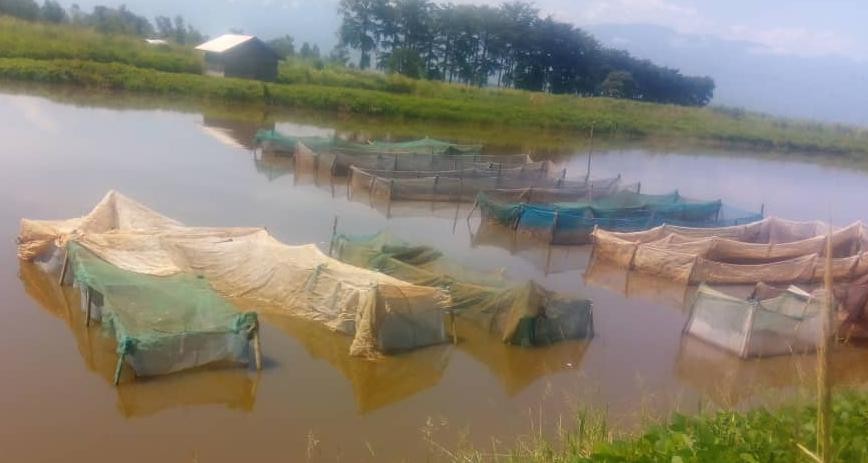 Tilapia Nilotica  en happas de reproduction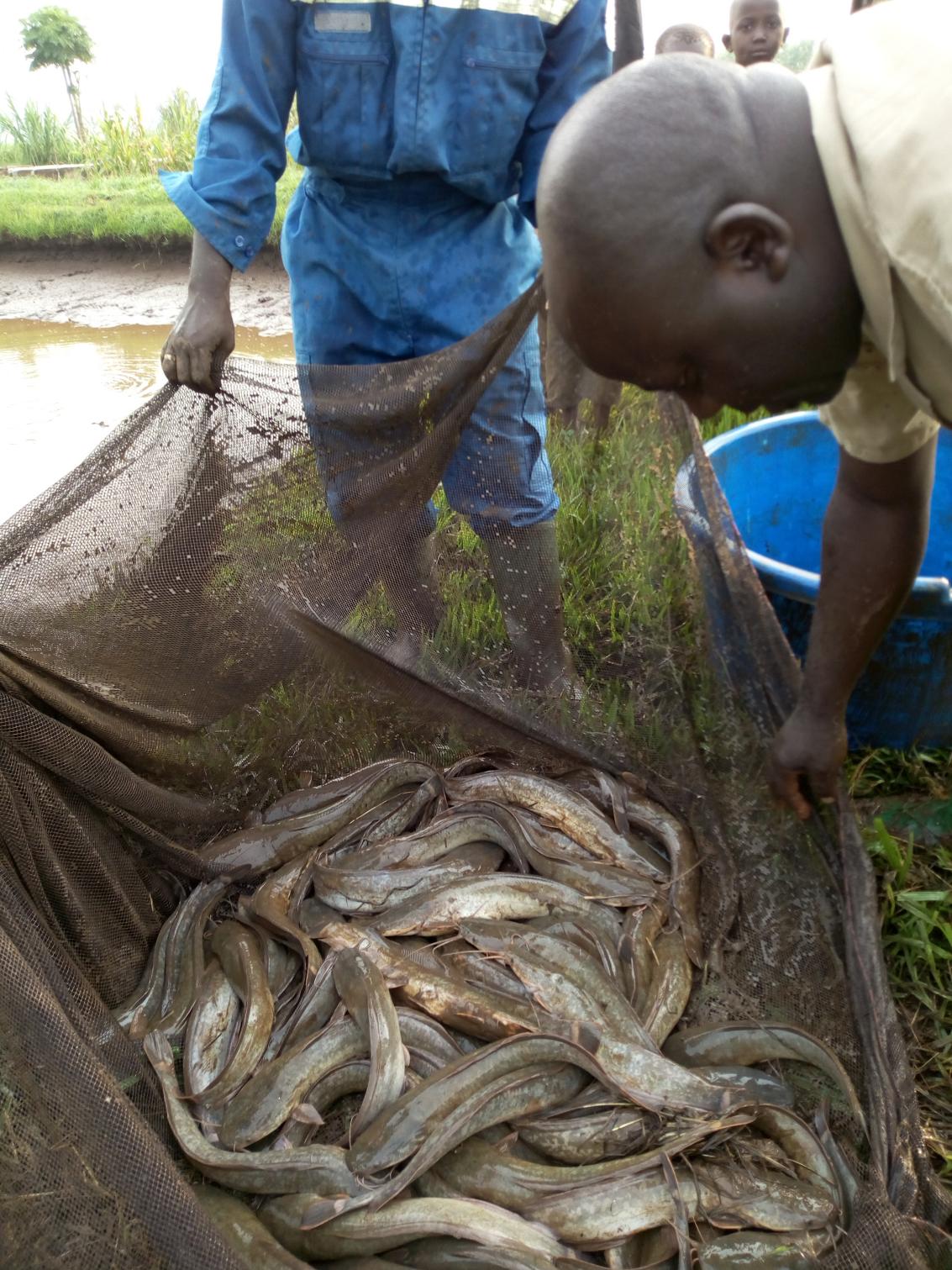 Clarias gariepinus(poisson  chat)